SUPPORTING INFORMATION 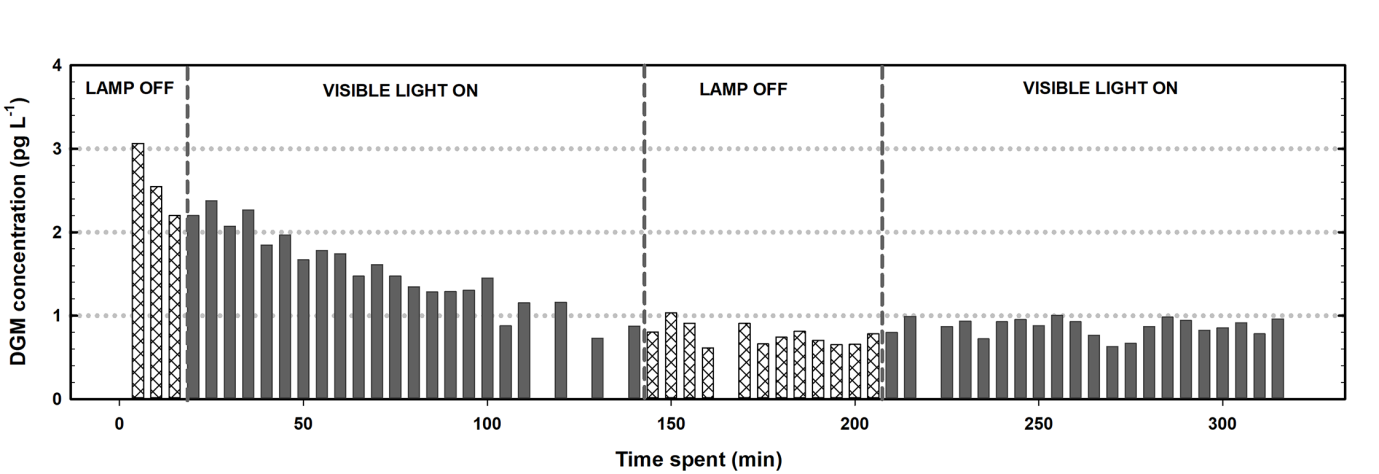 Figure S1. Dissolved gaseous mercury (DGM) concentration with irradiation of visible light. 